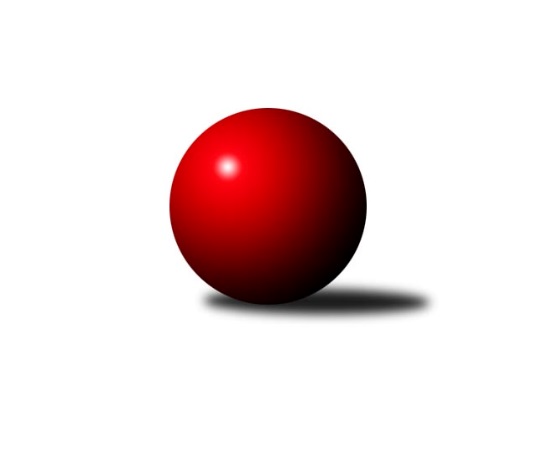 Č.6Ročník 2023/2024	9.11.2023Nejlepšího výkonu v tomto kole: 2644 dosáhlo družstvo: Rychnov n/K C a z jednotlivců Petr Brouček České Meziříčí B 494.Východočeský přebor skupina B 2023/2024Výsledky 6. kolaSouhrnný přehled výsledků:Rychnov n/K C	- Hr. Králové A	8:8	2644:2625		18.10.Přelouč A	- České Meziříčí A	10:6	2540:2524		20.10.České Meziříčí B	- Rybník A	10:6	2600:2562		20.10.Třebechovice p. O. A	- Vys. Mýto B	0:6	nedohráno		 13.11.Svitavy B	- Rychnov n. Kn. B	4:12	2586:2602		20.10.Hylváty B	- Solnice A	10:6	2518:2512		20.10.Tabulka družstev:	1.	Rychnov n. Kn. B	6	6	0	0	74 : 22 	 	 2675	12	2.	Přelouč A	6	6	0	0	66 : 30 	 	 2583	12	3.	Vys. Mýto B	5	4	0	1	50 : 30 	 	 2458	8	4.	Třebechovice p. O. A	5	3	0	2	52 : 28 	 	 2604	6	5.	Solnice A	6	3	0	3	51 : 45 	 	 2536	6	6.	Svitavy B	6	3	0	3	46 : 50 	 	 2513	6	7.	Rybník A	6	2	1	3	45 : 51 	 	 2544	5	8.	Hylváty B	6	2	1	3	44 : 52 	 	 2468	5	9.	České Meziříčí B	6	2	0	4	28 : 68 	 	 2388	4	10.	Hr. Králové A	6	1	1	4	44 : 52 	 	 2576	3	11.	České Meziříčí A	6	1	0	5	32 : 64 	 	 2533	2	12.	Rychnov n/K C	6	0	1	5	28 : 68 	 	 2479	1Podrobné výsledky kola:	 Rychnov n/K C	2644	8:8	2625	Hr. Králové A	Oldřich Krsek	 	 255 	 210 		465 	 0:2 	 479 	 	237 	 242		Denis Džbánek	Pavel Krejčík	 	 226 	 219 		445 	 2:0 	 427 	 	204 	 223		Martin Šolc	Věra Moravcová	 	 227 	 207 		434 	 2:0 	 392 	 	201 	 191		Ludmila Skutilová	Jan Zeman	 	 218 	 215 		433 	 0:2 	 443 	 	213 	 230		Petr Víšek	Ilona Sýkorová	 	 223 	 229 		452 	 0:2 	 462 	 	227 	 235		Filip Ivan	Vít Richter	 	 202 	 213 		415 	 0:2 	 422 	 	211 	 211		Petr Skutilrozhodčí: Jaroslav KejzlarNejlepší výkon utkání: 479 - Denis Džbánek	 Přelouč A	2540	10:6	2524	České Meziříčí A	Tomáš Jarolím	 	 177 	 232 		409 	 0:2 	 420 	 	217 	 203		Milan Vošvrda	Petr Zeman	 	 212 	 216 		428 	 0:2 	 442 	 	218 	 224		Jan Bernhard	Josef Suchomel	 	 213 	 222 		435 	 2:0 	 412 	 	207 	 205		Ondřej Brouček	Jaroslav Tomášek	 	 212 	 204 		416 	 0:2 	 428 	 	208 	 220		Jan Brouček	Karel Lang	 	 204 	 225 		429 	 2:0 	 407 	 	209 	 198		Kamil Vošvrda	Tomáš Sukdolák	 	 226 	 197 		423 	 2:0 	 415 	 	236 	 179		Ladislav Lorencrozhodčí: Tomáš JarolímNejlepší výkon utkání: 442 - Jan Bernhard	 České Meziříčí B	2600	10:6	2562	Rybník A	Jaroslav Pumr	 	 215 	 219 		434 	 0:2 	 455 	 	228 	 227		Václav Kolář	Petr Brouček	 	 233 	 261 		494 	 2:0 	 439 	 	233 	 206		Lukáš Müller	Tomáš Tláskal	 	 198 	 215 		413 	 2:0 	 404 	 	205 	 199		Tomáš Herrman	Jindřich Brouček	 	 220 	 183 		403 	 0:2 	 421 	 	205 	 216		Miroslav Kolář	Michal Horáček	 	 190 	 210 		400 	 0:2 	 412 	 	197 	 215		Tomáš Müller	David Štěpán	 	 239 	 217 		456 	 2:0 	 431 	 	214 	 217		Marcel Novotnýrozhodčí: Michal HoráčekNejlepší výkon utkání: 494 - Petr Brouček	 Třebechovice p. O. A	400	0:6	446	Vys. Mýto B	Luděk Moravec	 	 199 	 201 		400 	 0:2 	 446 	 	216 	 230		Václav Kašparrozhodčí: Nejlepší výkon utkání: 446 - Václav Kašpar	 Svitavy B	2586	4:12	2602	Rychnov n. Kn. B	Adam Krátký	 	 220 	 199 		419 	 0:2 	 432 	 	210 	 222		Lukáš Pacák	Zdenek Válek	 	 225 	 216 		441 	 2:0 	 426 	 	201 	 225		Michal Kala	Jan Vaculík	 	 199 	 219 		418 	 0:2 	 460 	 	222 	 238		Petr Gálus	Filip Roman	 	 231 	 191 		422 	 0:2 	 427 	 	204 	 223		Dalibor Ksandr	Jiří Klusák	 	 246 	 207 		453 	 2:0 	 398 	 	191 	 207		Jiří Pácha *1	Petr Rus	 	 240 	 193 		433 	 0:2 	 459 	 	234 	 225		Václav Buřilrozhodčí: Jakub Zelinka
střídání: *1 od 37. hodu Dominik HýblNejlepší výkon utkání: 460 - Petr Gálus	 Hylváty B	2518	10:6	2512	Solnice A	Kryštof Vavřín	 	 195 	 216 		411 	 2:0 	 366 	 	186 	 180		Martin Kozel ml.	Jaroslav Kaplan	 	 213 	 205 		418 	 0:2 	 454 	 	229 	 225		Pavel Píč	Monika Venclová	 	 244 	 221 		465 	 2:0 	 413 	 	205 	 208		Petr Kosejk	Ladislav Kolář *1	 	 191 	 222 		413 	 0:2 	 420 	 	202 	 218		Rudolf Stejskal	Tomáš Skala	 	 193 	 215 		408 	 2:0 	 407 	 	210 	 197		Milan Hrubý	Petr Bečka	 	 210 	 193 		403 	 0:2 	 452 	 	227 	 225		Martin Nosekrozhodčí: Jan Vencl
střídání: *1 od 53. hodu Jan VenclNejlepší výkon utkání: 465 - Monika VenclováPořadí jednotlivců:	jméno hráče	družstvo	celkem	plné	dorážka	chyby	poměr kuž.	Maximum	1.	Michal Kala 	Rychnov n. Kn. B	461.42	309.0	152.4	7.8	3/3	(519)	2.	Petr Gálus 	Rychnov n. Kn. B	460.00	318.2	141.8	6.2	3/3	(492)	3.	Jiří Bek 	Třebechovice p. O. A	459.44	311.6	147.9	4.0	3/3	(498)	4.	Robert Petera 	Třebechovice p. O. A	456.00	303.8	152.2	2.4	3/3	(486)	5.	Monika Venclová 	Hylváty B	455.83	303.8	152.0	2.8	4/4	(513)	6.	Pavel Píč 	Solnice A	454.60	299.4	155.2	3.2	5/5	(474)	7.	Tomáš Sukdolák 	Přelouč A	452.67	300.6	152.1	6.0	3/3	(539)	8.	Jiří Klusák 	Svitavy B	450.13	299.9	150.3	5.5	2/3	(464)	9.	Filip Ivan 	Hr. Králové A	448.90	302.7	146.2	4.7	5/5	(495)	10.	Petr Víšek 	Hr. Králové A	448.90	305.3	143.6	7.8	5/5	(482)	11.	Jan Brouček 	České Meziříčí A	447.56	305.2	142.3	3.2	3/3	(500)	12.	Dominik Hýbl 	Rychnov n. Kn. B	447.50	311.5	136.0	9.0	2/3	(460)	13.	Lukáš Pacák 	Rychnov n. Kn. B	447.17	310.3	136.8	6.2	3/3	(463)	14.	Jiří Pácha 	Rychnov n. Kn. B	447.17	312.0	135.2	7.0	2/3	(488)	15.	Václav Kašpar 	Vys. Mýto B	445.17	299.0	146.2	1.3	4/4	(508)	16.	Tomáš Müller 	Rybník A	443.30	301.7	141.6	5.9	5/5	(511)	17.	Martin Nosek 	Solnice A	441.30	298.0	143.3	5.3	5/5	(459)	18.	Dalibor Ksandr 	Rychnov n. Kn. B	438.50	309.5	129.0	5.9	2/3	(468)	19.	Jan Kopecký 	Rychnov n. Kn. B	437.50	299.0	138.5	8.5	2/3	(459)	20.	Petr Rus 	Svitavy B	436.00	303.5	132.5	3.8	2/3	(452)	21.	Václav Kolář 	Rybník A	435.00	311.2	123.8	6.2	5/5	(455)	22.	Vít Richter 	Rychnov n/K C	434.42	294.7	139.8	5.4	4/4	(458)	23.	Petr Brouček 	České Meziříčí B	433.75	303.3	130.5	7.3	4/4	(494)	24.	Petr Zeman 	Přelouč A	433.50	297.8	135.7	8.0	3/3	(440)	25.	Oldřich Krsek 	Rychnov n/K C	433.25	301.8	131.4	5.7	4/4	(479)	26.	Lukáš Müller 	Rybník A	432.00	302.0	130.0	7.5	5/5	(471)	27.	Martin Šolc 	Hr. Králové A	431.50	309.2	122.3	9.2	5/5	(445)	28.	Karel Lang 	Přelouč A	431.33	298.4	132.9	4.9	3/3	(470)	29.	Filip Petera 	Třebechovice p. O. A	430.11	299.0	131.1	6.1	3/3	(451)	30.	Karolína Kolářová 	Rybník A	428.50	294.0	134.5	5.4	4/5	(472)	31.	Ondřej Brouček 	České Meziříčí A	428.08	294.5	133.6	5.3	3/3	(453)	32.	Ilona Sýkorová 	Rychnov n/K C	428.00	299.2	128.8	6.4	3/4	(462)	33.	Petr Skutil 	Hr. Králové A	427.70	301.8	125.9	10.6	5/5	(485)	34.	Josef Dvořák 	Třebechovice p. O. A	427.00	298.0	129.0	8.7	3/3	(459)	35.	Jan Bernhard 	České Meziříčí A	426.00	287.0	139.0	7.2	2/3	(442)	36.	Miroslav Kolář 	Rybník A	424.10	293.1	131.0	7.0	5/5	(466)	37.	Ladislav Lorenc 	České Meziříčí A	422.92	290.7	132.3	3.8	3/3	(455)	38.	Jaroslav Tomášek 	Přelouč A	422.50	291.5	131.0	6.8	2/3	(425)	39.	Jan Vencl 	Hylváty B	422.25	290.8	131.5	6.5	4/4	(459)	40.	Jindřich Jukl 	Svitavy B	421.50	281.5	140.0	5.5	2/3	(434)	41.	Petr Hanuš 	Přelouč A	420.33	284.3	136.0	7.7	3/3	(466)	42.	Adam Krátký 	Svitavy B	419.50	290.5	129.0	8.3	2/3	(436)	43.	Tomáš Jarolím 	Přelouč A	419.25	284.7	134.6	5.7	3/3	(440)	44.	Jaroslav Pumr 	České Meziříčí B	418.92	303.1	115.8	10.7	4/4	(441)	45.	Jan Vaculík 	Svitavy B	417.83	285.9	131.9	5.7	3/3	(440)	46.	Rudolf Stejskal 	Solnice A	417.80	292.9	124.9	6.2	5/5	(448)	47.	Milan Hrubý 	Solnice A	417.00	286.8	130.3	9.0	4/5	(462)	48.	Miloš Kvapil 	Třebechovice p. O. A	415.89	294.3	121.6	5.9	3/3	(443)	49.	Zdenek Válek 	Svitavy B	415.17	297.5	117.7	8.4	3/3	(441)	50.	Kamil Vošvrda 	České Meziříčí A	414.75	283.8	130.9	5.3	3/3	(438)	51.	Jaroslav Šrámek 	České Meziříčí A	413.75	287.0	126.8	4.5	2/3	(420)	52.	Michal Horáček 	České Meziříčí B	413.00	289.2	123.8	9.8	3/4	(444)	53.	Luděk Moravec 	Třebechovice p. O. A	412.50	289.0	123.5	8.8	2/3	(445)	54.	Pavel Krejčík 	Rychnov n/K C	410.25	288.1	122.2	8.8	4/4	(445)	55.	Filip Roman 	Svitavy B	410.17	294.2	116.0	7.3	2/3	(422)	56.	Jaroslav Kaplan 	Hylváty B	409.00	284.2	124.8	8.5	4/4	(426)	57.	Michal Hynek 	Vys. Mýto B	408.89	278.8	130.1	6.3	3/4	(464)	58.	Ludmila Skutilová 	Hr. Králové A	408.50	291.1	117.4	9.4	5/5	(446)	59.	Tomáš Tláskal 	České Meziříčí B	406.25	291.9	114.3	9.1	4/4	(442)	60.	Martin Kozel  ml.	Solnice A	401.20	283.9	117.3	9.1	5/5	(431)	61.	Jan Zeman 	Rychnov n/K C	400.08	284.3	115.8	8.8	4/4	(439)	62.	Petr Bečka 	Hylváty B	400.00	280.9	119.1	7.4	4/4	(409)	63.	Tomáš Skala 	Hylváty B	398.00	285.0	113.0	8.7	3/4	(410)	64.	Věra Moravcová 	Rychnov n/K C	394.33	277.3	117.0	8.8	4/4	(434)	65.	Leoš Bartheldi 	Vys. Mýto B	388.00	281.0	107.0	9.3	3/4	(421)	66.	Daniel Vošvrda 	České Meziříčí A	387.75	285.3	102.5	14.8	2/3	(401)	67.	Petr Dlouhý 	Vys. Mýto B	385.67	265.7	120.0	8.2	3/4	(413)	68.	Jindřich Brouček 	České Meziříčí B	385.00	280.5	104.5	13.8	3/4	(423)	69.	Kryštof Vavřín 	Hylváty B	383.67	271.0	112.7	9.0	3/4	(412)	70.	Miroslav Zeman 	Svitavy B	378.00	280.5	97.5	14.0	2/3	(383)	71.	David Štěpán 	České Meziříčí B	331.00	245.7	85.3	14.0	3/4	(357)		Denis Džbánek 	Hr. Králové A	472.50	311.5	161.0	5.5	2/5	(479)		Václav Buřil 	Rychnov n. Kn. B	459.00	324.0	135.0	5.0	1/3	(459)		David Štěpán 	České Meziříčí B	451.00	293.0	158.0	5.5	1/4	(456)		Tomáš Brzlínek 	Vys. Mýto B	448.00	304.0	144.0	2.0	1/4	(448)		Oldřich Motyčka 	Třebechovice p. O. A	448.00	305.0	143.0	4.0	1/3	(448)		Jonáš Bezdíček 	Hr. Králové A	436.00	283.0	153.0	4.0	1/5	(436)		Josef Suchomel 	Přelouč A	435.00	303.0	132.0	9.0	1/3	(435)		Pavel Nosek 	Solnice A	433.17	287.8	145.3	4.5	3/5	(453)		Jaroslav Havlas 	Přelouč A	426.00	294.0	132.0	9.0	1/3	(426)		Petr Bartoš 	Vys. Mýto B	425.50	281.5	144.0	3.0	2/4	(461)		Pavel Strnad 	Hylváty B	425.00	283.0	142.0	8.0	1/4	(425)		Milan Vošvrda 	České Meziříčí A	420.00	292.0	128.0	5.0	1/3	(420)		David Sukdolák 	Přelouč A	416.00	293.0	123.0	4.0	1/3	(416)		Lenka Peterová 	Třebechovice p. O. A	414.00	299.0	115.0	8.0	1/3	(414)		Daniel Luščák 	Solnice A	412.00	288.5	123.5	10.0	2/5	(451)		Jiří Zvejška 	Vys. Mýto B	411.00	284.8	126.3	4.3	2/4	(425)		Ladislav Češka 	Svitavy B	411.00	304.0	107.0	10.0	1/3	(411)		Marek Ledajaks 	Vys. Mýto B	406.83	288.2	118.7	8.3	2/4	(489)		Marcel Novotný 	Rybník A	405.33	286.3	119.0	8.0	3/5	(431)		Ladislav Kolář 	Hylváty B	400.25	281.0	119.3	11.8	2/4	(429)		Petr Kosejk 	Solnice A	397.67	286.7	111.0	9.0	3/5	(413)		Pavel Klička 	Přelouč A	396.00	289.0	107.0	6.0	1/3	(396)		Pavel Doležal 	Vys. Mýto B	396.00	291.0	105.0	15.0	1/4	(396)		Zdeněk Zahálka 	Třebechovice p. O. A	394.00	278.0	116.0	6.0	1/3	(394)		Pavel Čížek 	Svitavy B	393.00	290.0	103.0	12.5	1/3	(411)		Jiří Komprs 	Hylváty B	388.00	293.0	95.0	11.0	1/4	(388)		Milan Brouček 	České Meziříčí B	383.00	255.0	128.0	10.0	1/4	(383)		Tomáš Herrman 	Rybník A	379.00	273.3	105.7	13.7	3/5	(404)		Martin Holý 	Hr. Králové A	374.33	264.7	109.7	11.0	3/5	(388)Sportovně technické informace:Starty náhradníků:registrační číslo	jméno a příjmení 	datum startu 	družstvo	číslo startu20723	Josef Suchomel	20.10.2023	Přelouč A	1x5233	Petr Kosejk	20.10.2023	Solnice A	3x25082	Denis Džbánek	18.10.2023	Hr. Králové A	2x22699	Tomáš Brzlínek	20.10.2023	Vys. Mýto B	2x
Hráči dopsaní na soupisku:registrační číslo	jméno a příjmení 	datum startu 	družstvo	Program dalšího kola:7. kolo26.10.2023	čt	17:00	Hr. Králové A - Třebechovice p. O. A	26.10.2023	čt	17:00	Rybník A - Rychnov n/K C	27.10.2023	pá	17:00	Vys. Mýto B - Svitavy B	27.10.2023	pá	17:00	Rychnov n. Kn. B - Přelouč A	27.10.2023	pá	17:00	České Meziříčí A - Hylváty B	27.10.2023	pá	17:00	Solnice A - České Meziříčí B	Nejlepší šestka kola - absolutněNejlepší šestka kola - absolutněNejlepší šestka kola - absolutněNejlepší šestka kola - absolutněNejlepší šestka kola - dle průměru kuželenNejlepší šestka kola - dle průměru kuželenNejlepší šestka kola - dle průměru kuželenNejlepší šestka kola - dle průměru kuželenNejlepší šestka kola - dle průměru kuželenPočetJménoNázev týmuVýkonPočetJménoNázev týmuPrůměr (%)Výkon1xPetr BroučekČ. Meziříčí B4941xPetr BroučekČ. Meziříčí B116.684941xDenis DžbánekHradec Králové A4793xMonika VenclováHylváty B111.424653xOldřich KrsekRychnov C4651xPetr GálusRychnov B110.554603xMonika VenclováHylváty B4651xVáclav BuřilRychnov B110.314593xFilip IvanHradec Králové A4621xDenis DžbánekHradec Králové A109.294792xPetr GálusRychnov B4602xJiří KlusákSvitavy B108.87453